1 et 2 ThessaloniciensTransformés aujourd’hui, confiants pour demainCalendrierSemaine du 1 au 7 février		Réunion de prière centralisée (si possible en présence)Semaine du 8 au 14 février		Groupe de maison	1 Thessaloniciens 1Semaine du 15 au 21 février		Réunion de prière + éventuellement dans les groupesSemaine du 22 au 28 février		Groupe de maison	1 Thessaloniciens 2.1-16Semaine du 1 au 7 mars		Réunion de prière centralisée (si possible en présence)Semaine du 8 au 14 mars		Groupe de maison	1 Thessaloniciens 2.17-3.13Semaine du 15 au 21 mars		Réunion de prière + éventuellement dans les groupes Semaine du 22 au 28 mars		Groupe de maison	1 Thessaloniciens 4.1-12Semaine du 29 février au 4 avril	Rencontre loisirSemaine du 5 au 11 avril		Réunion de prière centralisée (si possible en présence)Semaine du 12 au 18 avril		Groupe de maison	1 Thessaloniciens 4.13-5.11Semaine du 19 au 25 avril		Réunion de prière + éventuellement dans les groupes Semaine du 26 avril au 2 mai		Groupe de maison	1 Thessaloniciens 5.12-28Semaine du 3 au 9 mai			Réunion de prière centralisée (si possible en présence)Semaine du 10 au 16 mai		Groupe de maison	2 Thessaloniciens 1Semaine du 17 au 23 mai		Réunion de prière + éventuellement dans les groupes Semaine du 24 au 30 mai		Groupe de maison	2 Thessaloniciens 2.1-12Semaine du 31 mai au 6 juin		Rencontre loisirSemaine du 7 au 13 juin		Réunion de prière centralisée (si possible en présence)Semaine du 14 au 20 juin		Groupe de maison	2 Thessaloniciens 2.13-3-15Semaine du 21 au 27 juin		Réunion de prière + éventuellement dans les groupes Semaine du 28 juin au 4 juillet		Groupe de maison	2 Thessaloniciens 3.16-18Semaine du 5 au 11 juillet		Semaine théologiqueSemaine du 12 au 18 juillet		Réunion de prière centralisée (si possible en présence)Semaine du 19 au 25 juillet		idemSemaine du 26 juillet au 1er août	idemSemaine du 2 au 8 août		idemSemaine du 9 au 15 août		idemSemaine du 15 au 22 août		idemSemaine du 23 au 29 août		idemSemaine du 30 août au 5 septembre	idemSemaine du 6 au 12 septembre	idemSemaine du 13 au 19 septembre	Semaine de prièreSemaine du 20 au 26 septembre	Groupe de maison 	(nouvelle série)IntroductionUn peu de géographie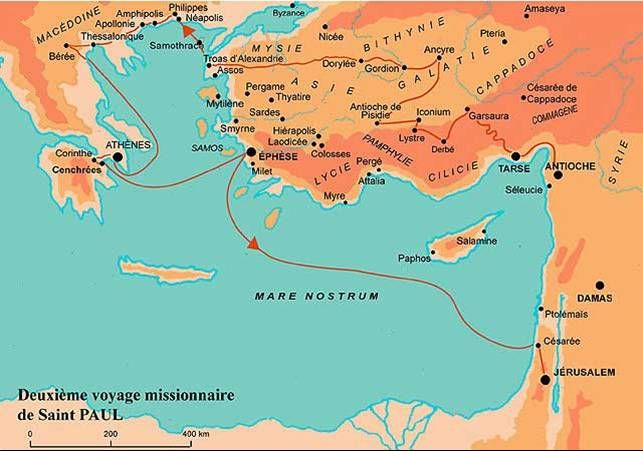 Voici une carte du deuxième voyage missionnaire de l’Apôtre Paul. Vous pouvez lire le récit de ce voyage en Actes 16-18.Thessalonique se trouve au coin nord-ouest de cette carte, dans une région appelée Macédoine. Après Thessalonique, Paul, Sylvain et Timothée se rendent à Bérée. Puis, Paul se rend seul à Athènes où il sera rejoint quelques temps plus tard par Sylvain et Timothée. D’Athènes, Paul envoie Sylvain à Philippes et Timothée à Thessalonique. Pendant ce temps, Paul va d’Athènes à Corinthe où Sylvain et Timothée le rejoignent (Actes 18.5) avec des nouvelles des deux Églises ainsi qu’un probable don de l’Église de Philippes.C’est probablement depuis Corinthe que Paul, Sylvain et Timothée écrivent 1 et 2 Thessaloniciens en l’an 50. Le délai entre les deux lettres n’excédant pas quelques mois. À retenir : 1 et 2 Thessaloniciens s’adressent donc à une toute jeune Église. Quelques mois à peinent séparent l’implantation de l’Église et l’envoi des deux épîtres.Contexte historiquePour aborder les lettres de Paul aux Thessaloniciens, il faudrait avoir un minimum de connaissance de la culture juive et romaine.Même si les romains dominaient les juifs, ceux-ci jouissaient de certains droits spéciaux. Par exemple, ils avaient des synagogues dans bon nombre de grandes villes de l’empire. La stratégie de Paul était généralement de commencer sont travail d’évangéliste à la synagogue où il avait un accès facilité par son statut de rabbin.C’est la stratégie que Paul adopte à Thessalonique. Quelques juifs se convertissent ainsi qu’un grand nombre de païens. Cela déplaît aux autres juifs qui menacent Paul et ses compagnons. Ceux-ci sont obligés de partir. Ils vont d’abord à Bérée, mais les juifs de Thessalonique les poursuivent et Paul doit fuir à Athènes.À retenir : L’Église de Thesslonique a donc dû faire face à une forte opposition de la part des juifs. Elle-même étant composée, en majorité, de chrétiens d’origine païenne. Les auteursL’épître mentionne trois auteurs : Paul, Sylvain et Timothée. Actes 15.22 mentionne Sylvain ou Silas pour la première fois. Il s’agit d’un compagnon du deuxième voyage de Paul. Silas devait avoir une maturité remarquable étant donné qu’il a été choisi par les Apôtres et anciens de l’Église de Jérusalem pour être délégués auprès de l’Église d’Antioche. Actes 16.1 mentionne Timothée pour la première fois. Timothée s’était peut-être convertit lors du premier voyage de Paul. Il rejoint l’équipe de Paul et Silas à Derbe.A retenir : Paul, Sylvain (ou Silas) et Timothée implantent ensemble l’Église de Thessalonique. Ils écrivent, ensemble aussi, les deux lettres à cette Église. Paul est le grand Apôtre, Sylvain est un disciple, probablement de longue date, Timothée est un jeune disciple. Trois situations bien différentes. Etude 1 – Prière d’introduction (1.1-10)Paul, Sylvain et Timothée introduisent cette lettre pas une prière introductive. Avant de lire ce texte, lisez Actes 17.1-14 qui relate l’histoire du commencement de l’Église de Thessalonique.Qui composait cette Église ?Quelles ont été les difficultés de cette jeunes Église ?Le verset 1 contient les salutations. Comment Paul qualifie-t-il cette Église ?Paul adresse une double bénédiction (grâce et paix). Pourquoi Paul peut-il introduire sa lettre avec ces deux mots ?Quelles transformations les Thessaloniciens ont-ils vécues depuis que Paul est arrivé à Thessalonique ?Décrivez la progression dans la foi des Thessaloniciens aux versets 4 à 10.En quoi cette progression est-elle l’œuvre de Jésus ? En quoi est-elle l’œuvre de Paul et de ses compagnons ? En quoi est-elle l’œuvre des Thessaloniciens ?Décrivez le même genre de progression dans votre vieCette progression est-elle le fruit de vos efforts ou l’effet de la grâce ?Aux versets 3 et 10, il est fait mention de l’attente du retour de Jésus. Comment vivez-vous cette attente ?Etude 2 – Un modèle de ministère (2.1-16)Au chapitre 1, nous avons découvert l’Église de Thessalonique au travers de la prière de Paul. Nous avons découvert les fruits de l’œuvre de Dieu dans le cœur de ces personnes. Leur conversion, puis leur transformation et finalement leur rayonnement bien au-delà de Thessalonique. Cette transformation a une portée jusque dans l’éternité (1 Thessalonicien 1.10)Au verset 2, Paul fait référence à son passage difficile à Philippes. Vous pouvez lire cette histoire en Actes 16.10-40.Quel a été l’effet des difficultés rencontrée à Philippes ?Comment Paul décrit-il son ministère à Thessalonique ? (il y beaucoup d’élément à relever)Quel a été l’effet de ce ministère ? (nous l’avons vu au chapitre 1, mais nous le voyons aussi ici au verset 13)Comment Paul qualifie-t-il les adversaires de la foi ? (voir versets 14-16)Essayez décrire le ministère de Paul auprès des Thessaloniciens en une seule phrase.Comment expliquez-vous le paradoxe apparent entre les versets 3 à 12 et le verset 13 ?Les Thessaloniciens sont marqués par la persécution. Qui les persécute ? Pourquoi ? Comment ? Quel est le jugement qui les attends ?Comment décrivez-vous votre ministère auprès des chrétiens et des non-chrétiens ?En quoi est-ce rassurant d’avoir un ministère tel que Paul l’avait ?A quel type d’opposition êtes-vous confrontés ? Quelles sont les choses qui vous encouragent face à cette opposition ?Etude 3 – Des relations évangéliques (2.17-3.13)Le chapitre 2 nous a présenté le ministère que Paul a exercé auprès des Thessaloniciens lorsqu’il était avec eux. Au chapitre 3, il décrit ce qui s’est passé entre son départ et l’envoi de cette lettre.Pour faire le parallèle avec le livre des Actes, vous pouvez lire Actes 17.15 à 18.5 (mais surtout Actes 17.15, 18.1 et 18.5 qui montrent les déplacements de Paul, Timothée et Silas).Reprenez la carte de la page 3 et essayer de résumer les déplacements des trois auteurs de la lettre (Paul, Timothée et Silas/Sylvain) entre le départ de Thessalonique et l’envoi de cette lettre. Divisons le texte en 4 parts : 2.17-20, 3.1-5, 3.6-9 et 3.10-13. Notez le désir de Paul et les actions qu’il entreprend pour maintenir le lien avec les Thessaloniciens.Quelles sont les craintes de Paul ? Qu’est-ce qu’il souhaite voir chez les Thessaloniciens ?Quels sentiments Paul éprouve-t-il envers les Thessaloniciens ?Comment Paul voit-il Dieu se manifester au travers de ces déplacements ?Êtes-vous parfois en souci pour de plus jeunes chrétiens ?Quels types de sentiments éprouvez-vous à leur sujet ?Que faites-vous pour maintenir le contact ?Que désirez-vous voir en eux ?Etude 4 – Une vie orientée vers la sainteté (4.1-12)Prenons un peu de recul.De quoi Paul a-t-il parlé au chapitre 2 ?De quoi a-t-il parlé au chapitre 3 ?En lisant les premiers mots du chapitre 4, de quoi parle-t-il ?En lisant 1 Thessaloniciens 4.13-14, de quoi parle-t-il dans la suite du texte ?Essayez de décrire la logique de l’épître.Y a-t-il un mot ou un thème qui reviens au long de ce texte ? Lequel ? Où ?Quels sont les deux domaines dans lesquels les thessaloniciens doivent progresser ?Pour quelle(s) raison(s) les thessaloniciens devraient-ils avoir une telle attitude ?Quels encouragement Paul donne-t-il ?Lorsque vous regardez en arrière, voyez-vous des progrès dans votre vie chrétienne ? Donnez quelques exemples.Y a-t-il des domaines dans lesquels vous stagnez ? Lesquels ? (parler de ses échecs peut être difficile, mais nous voulons nous soutenir les uns les autres)Comment votre groupe de maison peut-il prier pour votre progression ? Que peut-il faire pour vous aider à progresser ?Etude 5 – Une espérance solide (4.13-5.11)Paul a parlé de la conversion et de la vie chrétienne, il aborde maintenant l’espérance chrétienne.Quel est l’objectif de Paul dans ce passage (voir 4.13, 18 et 5.11) ?Paul s’attaque à deux questions liées à l’espérance, quelles sont-elles ?Qu’adviendra-t-il des morts au moment du retour du Seigneur ?Qu’adviendra-t-il des vivants ?Quel devrait être l’effet de cette réalité sur les Thessaloniciens ?Quel est l’état du monde au moment du retour du Seigneur ?Comment le chrétien doit-il vivre dans la perspective de ce retour ?Comment vivez-vous l’attente du retour du Seigneur ?Comment pouvez-vous veiller et être sobres en attendant ?Comment pouvez-vous obéir aux versets 4.18 et 5.11 et transmettre cela à d’autres ?Etude 6 – Recommandations (5.12-28)Paul termine cette première lettre. Il donne ici quelques recommandations pratiques. Mais il ne faut pas isoler ce texte de ce que nous avons vu, c’est-à-dire que les Thessaloniciens sont chrétiens et vivent par la grâce de Dieu.Listez les impératifs de ce passage et donnez-en le sens :Par quel moyen les Thessaloniciens peuvent-ils obéir à ces impératifs ?Résumez, en quelques mots, l’attitude vers laquelle les Thessaloniciens doivent tendre.Ces impératifs nous concernent nous aussi. Avec vous de la peine à obéir à certains ?Comment pouvez-vous obéir plus activement ?Etude 7 – Encouragements dans la souffrance        (2 Thessaloniciens 1)Nous avons terminé 1 Thessaloniciens. Nous entrons dans la deuxième lettre. Pour rappel, Paul est probablement toujours à Corinthe (Paul a séjourné en tous cas un an et demi dans cette ville, voir Actes 18.11). L’Église de Thessalonique est jeune et elle subit la persécution.Voyez-vous des similitudes de mots ou d’idées entre le début des deux lettres ?Voyez-vous des différences ou des accents différents ?Qu’est-ce qui encourage Paul dans l’attitude des Thessaloniciens ?Qu’est-ce qui doit encourager les Thessaloniciens dans leur situation ?Comment Paul prie-t-il pour eux ?Comment êtes-vous encouragés dans la souffrance ?Comment ce texte vous encourage-t-il ?Comment vous encourage-t-il à persévérer ?Etude 8 – Encouragements dans l’attente                (2 Thessaloniciens 2.1-12)Le chapitre 1 de 2 Thessaloniciens forme une introduction à l’épître. Avec le chapitre 2, nous entrons à proprement parler dans le corps du texte. Le sujet central de l’épître est la persévérance du chrétien, le chapitre deux met l’accent sur la persévérance dans l’attente du retour du Seigneur.Quel est l’objectif de Paul dans ce passage (voir versets 1 et 2) ?D’après Paul, comment sera l’avenir ?Listez les caractéristiques de « l’homme de péché » :Quel sera l’attitude de « l’homme de péché » ? Quel est le sens de cette attitude ?Comment Dieu agit-il et agira-t-il par rapport à cet homme-là ?Qu’est-ce qui caractérise ceux qui suivent « l’homme de péché » ?Qui est l’homme de péché ?Même si l’homme de péché ultime ne semble pas encore arrivé, y a-t-il des choses, dans notre monde qui vous font penser que le mystère de l’impiété agit déjà ?Comment devons-nous réagir et nous encourager, nous qui sommes chrétiens ? 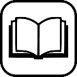 Contexte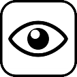 Observations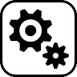 Compréhension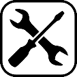 ApplicationsContexteObservationsCompréhensionApplicationsContexteObservationsDésir de Paul de voir les ThessaloniciensDésir de Paul de voir les ThessaloniciensAction entreprise ou projet imaginé pour maintenir le lien2.17-203.1-53.6-93.10-13CompréhensionCompréhensionApplicationsContexteObservationsCompréhensionApplicationsContexteObservationsCompréhensionApplicationsContexteObservationsRéférenceImpératifSensCompréhensionApplicationsContexteObservationsCompréhensionApplicationsContexteObservationsCompréhensionApplications